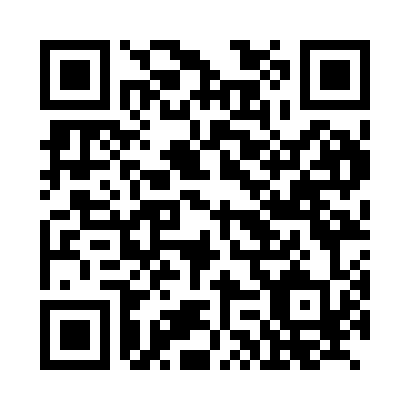 Prayer times for Allershagen, GermanyWed 1 May 2024 - Fri 31 May 2024High Latitude Method: Angle Based RulePrayer Calculation Method: Muslim World LeagueAsar Calculation Method: ShafiPrayer times provided by https://www.salahtimes.comDateDayFajrSunriseDhuhrAsrMaghribIsha1Wed2:555:341:095:158:4511:152Thu2:555:321:095:158:4711:163Fri2:545:301:095:168:4811:164Sat2:535:281:095:178:5011:175Sun2:525:261:095:188:5211:186Mon2:515:241:095:188:5411:187Tue2:505:221:095:198:5611:198Wed2:505:201:095:208:5711:209Thu2:495:191:085:218:5911:2110Fri2:485:171:085:219:0111:2111Sat2:475:151:085:229:0311:2212Sun2:475:131:085:239:0411:2313Mon2:465:111:085:239:0611:2414Tue2:455:101:085:249:0811:2415Wed2:455:081:085:259:1011:2516Thu2:445:061:085:259:1111:2617Fri2:435:051:085:269:1311:2718Sat2:435:031:085:279:1511:2719Sun2:425:021:095:279:1611:2820Mon2:415:001:095:289:1811:2921Tue2:414:591:095:299:1911:2922Wed2:404:571:095:299:2111:3023Thu2:404:561:095:309:2211:3124Fri2:394:551:095:309:2411:3225Sat2:394:531:095:319:2511:3226Sun2:394:521:095:329:2711:3327Mon2:384:511:095:329:2811:3428Tue2:384:501:095:339:3011:3429Wed2:374:491:105:339:3111:3530Thu2:374:481:105:349:3211:3631Fri2:374:471:105:349:3311:36